отдел образования, спорта и туризма Несвижского райисполкома государственное учреждение образования
«средняя школа № . п. Городея»Исследовательская работа на тему:Секрет поверхностного натяжения жидкостей      Выполнил: Крылов Артем Александрович,учащаяся 8 «Б» класса,
      Руководитель:
Санько Майя Александровна,
учитель физики      Адрес государственного учреждения образования «Средняя школа № . п. Городея»:. п. Городея, ул. Школьная, 7, тел. (8 01770) 57532, 57250Несвиж 2021Оглавление1.	Вводная часть.	31.1.	Введение	31.2.	Актуальность работы, её цели и задачи.	31.3.	Оборудование	31.4.	Теоретическое обоснование работы	42.	Основная часть. Выполнение экспериментов	62.1.	Наблюдение формы капли воды	62.2.	Проявление удивительных свойств воды	62.3.	Получение водяной «шапки» и определение её высоты	72.4.	Наблюдение проявления поверхностного натяжения жидкости	72.5.	Получение мыльной пленки в плоских и объемных рамках	82.6.	Измерение силы поверхностного натяжения воды и установление её зависимости от различных факторов	93.	Заключительная часть. Выводы по проделанной работе	11Список использованных источников.	12Вводная часть.Введение«Вода – это бесцветная прозрачная жидкость, химическая формула воды – Н2О, вода падает в виде осадков, и покрывает ¾ земного шара» – так описывает воду Уэбстер в своем толковом словаре. Вода, кроме того, что является одним из наиболее ценных естественных ресурсов, также существенный элемент питания, от которого зависит жизнь человечества. Жидкости, а особенно вода, имеют важную роль в жизни любого человека. Воду мы используем повседневно: пьем, умываемся, поливаем растения, плаваем в ней или просто любуемся, как она течет. Мы часто наблюдаем как идет дождь, образуя капли воды на оконных стеклах, видим, как по воде могут перемещаться насекомые, любуемся каплями росы на траве и цветах. Вот эти удивительные свойства жидкостей образовывать капли сферической формы, удерживать некоторые предметы на своей поверхности нас и заинтересовали. Актуальность работы, её цели и задачи.Цель работы – изучение поверхностного натяжения жидкости и факторов, от которых оно зависит.Для достижения цели работы были поставлены следующие задачи: изучить научные данные по поверхностному натяжению жидкости;провести опыты подтверждающие наличие поверхностного натяжения у жидкостей;определить способ измерения поверхностного натяжения для различных жидкостей;по результатам, полученным при проведении  эксперимента определить новые цели и задачи  для дальнейшего исследования.ОборудованиеВ качестве предмета исследования мы использовали чистую воду. Для определения поверхностного натяжения жидкости нам понадобилось следующее оборудование: моющие средства: жидкое мыло, шампунь, жидкость для мытья посуды;мензурка;мерный стаканчик;рычажные весы с разновесами;мелкие тела различной формы: иголка, скрепка, клемма, булавка;сосуды разного объема и формы;источник света;ватные палочки;экран.Теоретическое обоснование работыДля начала, обсудим особые свойства, которыми обладают молекулы приповерхностного слоя жидкости по сравнению с молекулами, находящимися в объеме.Рассмотрим две молекулы А и Б. Молекула А находится внутри жидкости, молекула Б – на ее поверхности. Молекула А окружена другими молекулами жидкости равномерно, поэтому силы, действующие на молекулу А со стороны молекул, попадающих в сферу межмолекулярного взаимодействия, скомпенсированы, или их равнодействующая равна нулю. Что же происходит с молекулой Б, которая находится у поверхности жидкости? Напомним, что концентрация молекул газа, который находится над жидкостью, значительно меньше, чем концентрация молекул жидкости. Молекула Б с одной стороны окружена молекулами жидкости, а с другой стороны – сильно разреженными молекулами газа. Поскольку со стороны жидкости на нее действует гораздо больше молекул, то равнодействующая всех межмолекулярных сил будет направлена внутрь жидкости. Равнодействующая сил, действующих на все молекулы, находящиеся на границе свободной поверхности, и есть сила поверхностного натяжения. В целом она действует так, что стремится сократить поверхность жидкости.Поверхностное натяжение жидкости или коэффициент поверхностного натяжения жидкости – это физическая величина, которая характеризует данную жидкость и равна отношению поверхностной энергии к площади поверхности жидкости 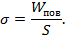 Измеряется коэффициент поверхностного натяжения в ньютонах, деленных на метр.Коэффициент поверхностного натяжения зависит от природы жидкости, от температуры и от наличия примесей. При увеличении температуры он уменьшается. Примеси в основном уменьшают (некоторые увеличивают) коэффициент поверхностного натяжения.Таким образом, за счет сил поверхностного натяжения поверхностный слой жидкости всегда находится в состоянии натяжения. Однако это состояние существенно отличается от натяжения упругой резиновой пленки. Упругая пленка растягивается за счет увеличения расстояния между частицами, при этом сила натяжения возрастает, при растяжении же жидкой пленки расстояние между частицами не меняется, а увеличение поверхности достигается в результате перехода молекул из толщи жидкости в поверхностный слой. Поэтому при увеличении поверхности жидкости сила поверхностного натяжения не изменяется (она не зависит от площади поверхности).Итак, коэффициент поверхностного натяжения зависит от:1. Природы жидкости (у «летучих» жидкостей, таких как эфир, спирт и бензин, поверхностное натяжение меньше, чем у «нелетучих» – воды, ртути и жидких металлов).2. Температуры :чем выше температура, тем меньше поверхностное натяжение.3. Наличие поверхностно активных веществ, уменьшающих поверхностное натяжение, например мыла или стирального порошка.Основная часть. Выполнение экспериментовНаблюдение формы капли водыИспользуя пипетку и воду мы получили капли воды на листьях разных растений. Наблюдая за поведением воды на растениях, мы убедились в том, что жидкость, в частности воды, стремиться принять форму шара.Вывод: капли воды приобретают сферическую форму, т.е. жидкость, стремится сократить площадь своей поверхности.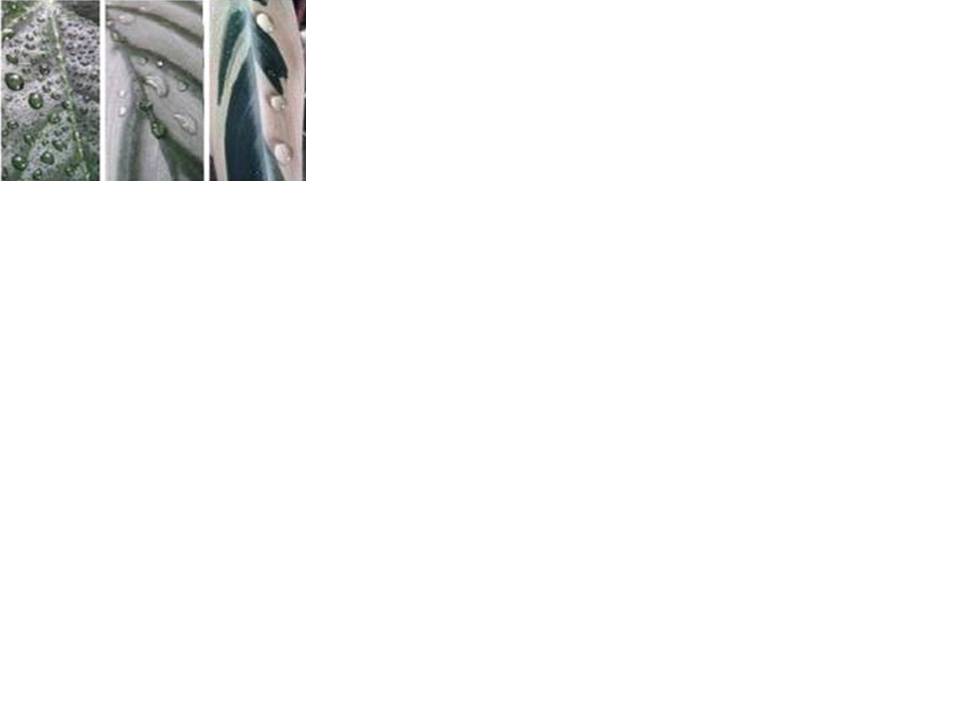 Рис. 1 Вид капли воды на листьях разных растенийПроявление удивительных свойств водыСтремление капель воды к сферической форме можно объяснить существованием сил поверхностного натяжения, образующих пленку повышенной плотности на поверхности жидкости. Для доказательства данного факта мы провели ряд экспериментов. На воду аккуратно помещали различные металлические тела. Как известно металл в воде тонет, но в зависимости от способа размещения тел и их массы тела могли плавать на поверхности воды или тонули.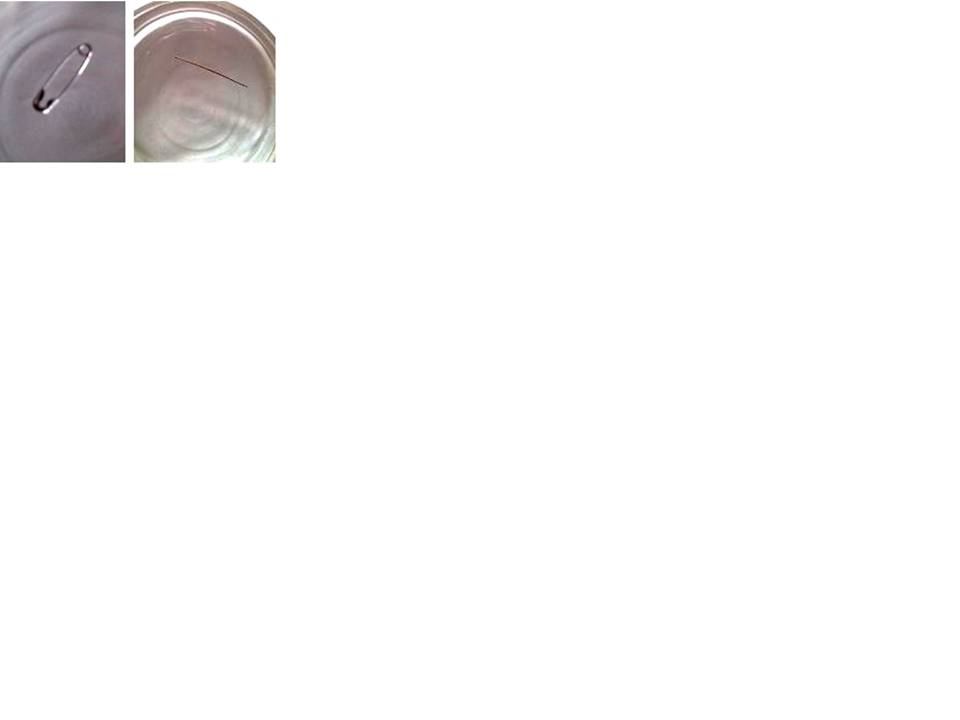 Рис. 2 Проявление сил поверхностного натяжения жидкостиВывод: поверхностное натяжение воды существует, т.к. благодаря ему мелкие предметы удерживаются на поверхности жидкости.	Однако, с увеличением массы цела, когда сила тяжести сравнима с силой поверхностного натяжения, заставить тело держаться на поверхности достаточно трудно или практически невозможно.  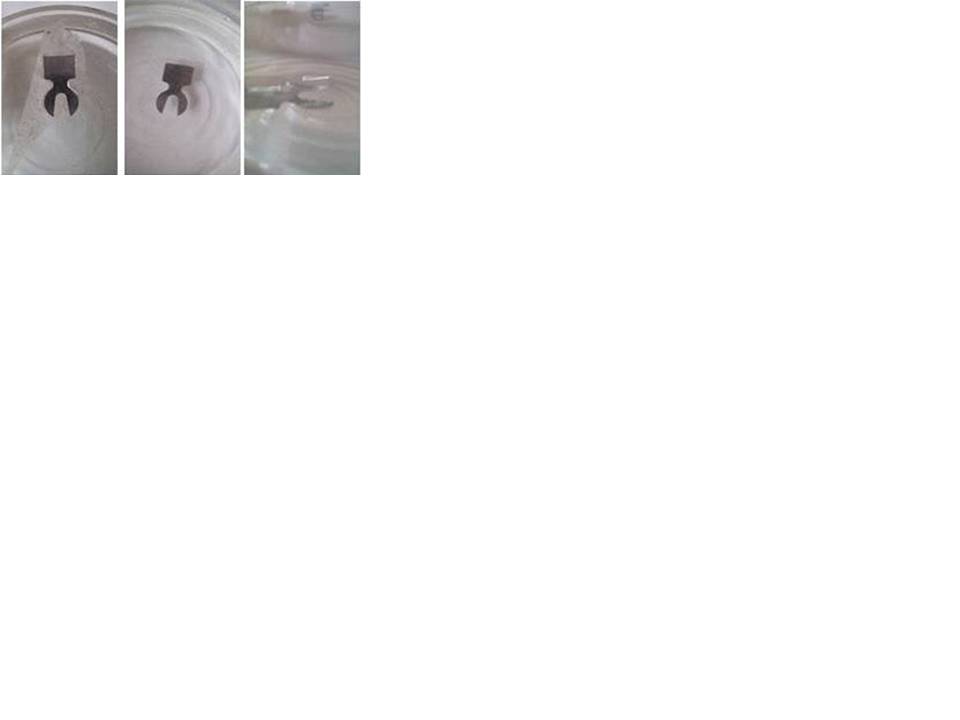 Рис. 3 Эксперимент с клеммойВывод: поверхностное натяжения воды удерживает не все тела.Получение водяной «шапки» и определение её высотыЗаваривая чай, мы обратили внимание, что жидкость в наполненной чашке иногда, не проливаясь, выступает за её края. Проводя эксперимент с водой, мы решили получить «водяную шапку» и измерить её высоту.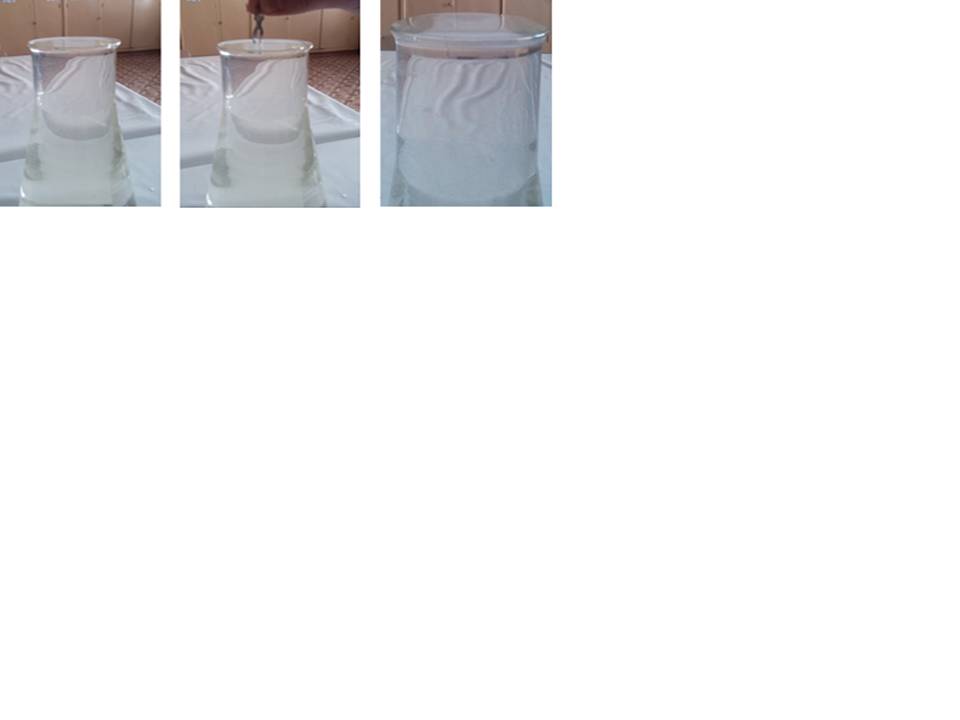 Рис. 4 Получение водяной шапкиДля получения шапки нам пришлось опустить в емкость с водой, наполненной до краев, 57 клемм.Вывод: поверхность воды приобретает выпуклую форму.Для определения высоты «шапки» был использован теневой эффект. Прямолинейное распространение света позволило на экране измерить высоту воды над краями емкости. При диаметре ёмкости  нам удалось получить высоту «водяной шапки» равную 4 мм.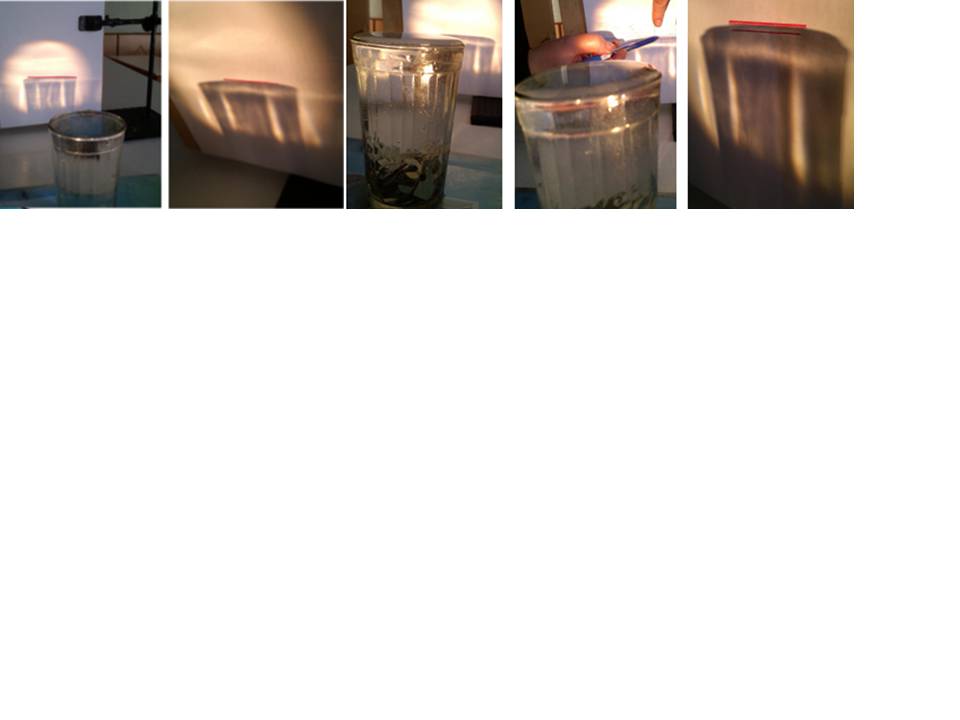 Рис. 5 Определение высоты «водяной шапки»Наблюдение проявления поверхностного натяжения жидкостиСледующим этапом эксперимента являлось наблюдение изменения поверхностного натяжения жидкостей. В качестве исследуемой жидкости мы использовали воду и молоко, на поверхность которых было добавлено небольшое количество сыпучего цветного мела, молотого перца, гуаши или «зеленки». При добавлении в полученные смеси жидкого мыла, мы наблюдали в большей или меньшей степени интенсивное движение компонентов, которое можно объяснить изменением силы поверхностного натяжения исследуемой жидкости.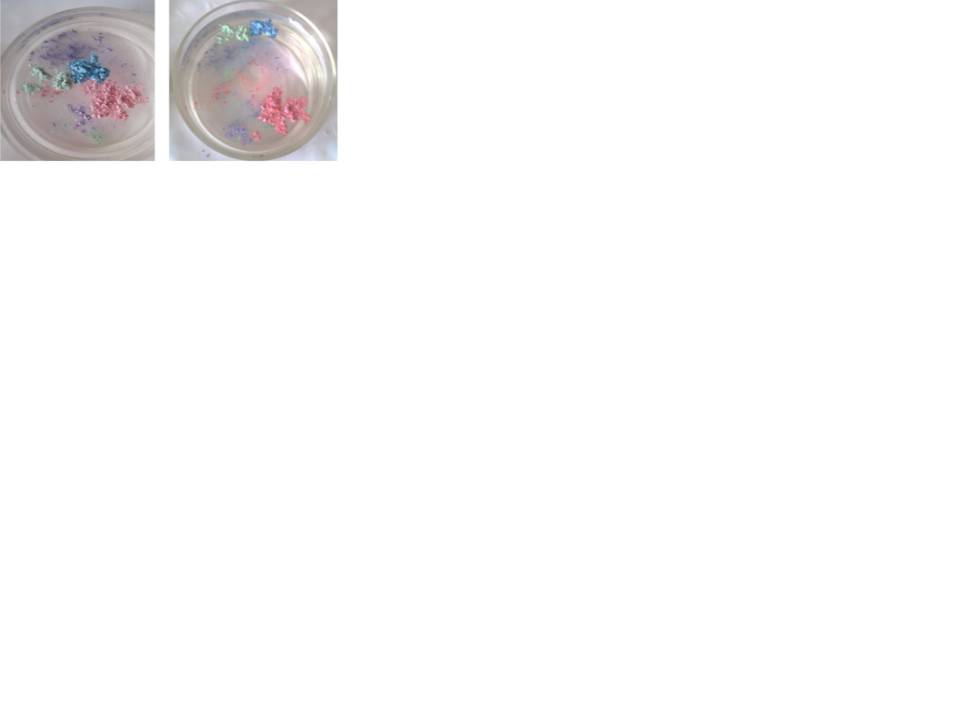 Рис. 6 Эксперимент с водой и сыпучими цветными мелками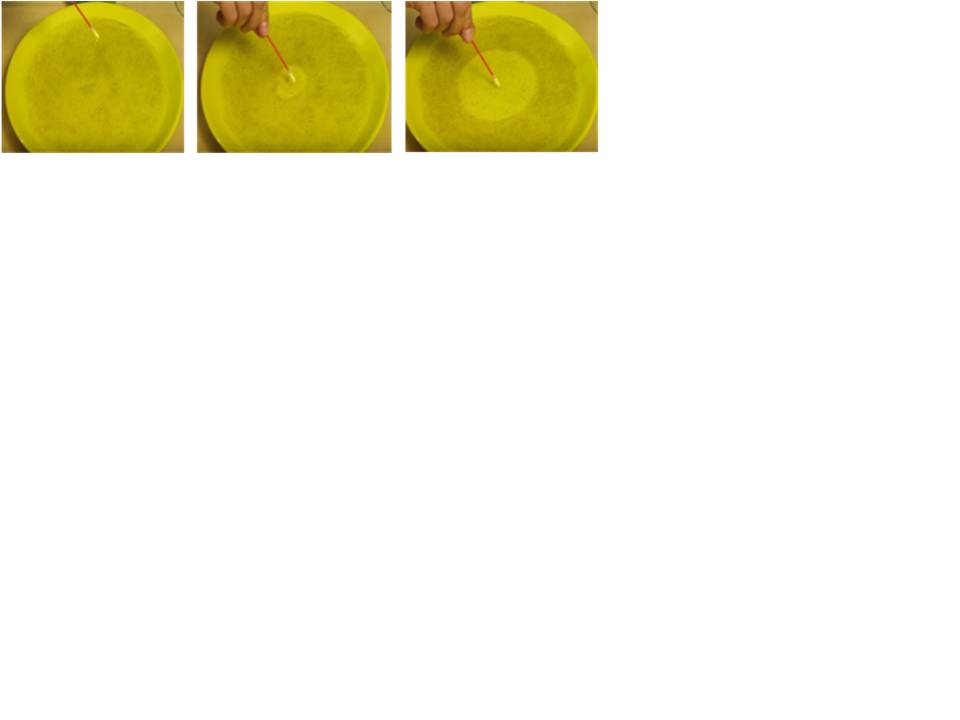 Рис. 7 Эксперимент с водой и молотым перцем.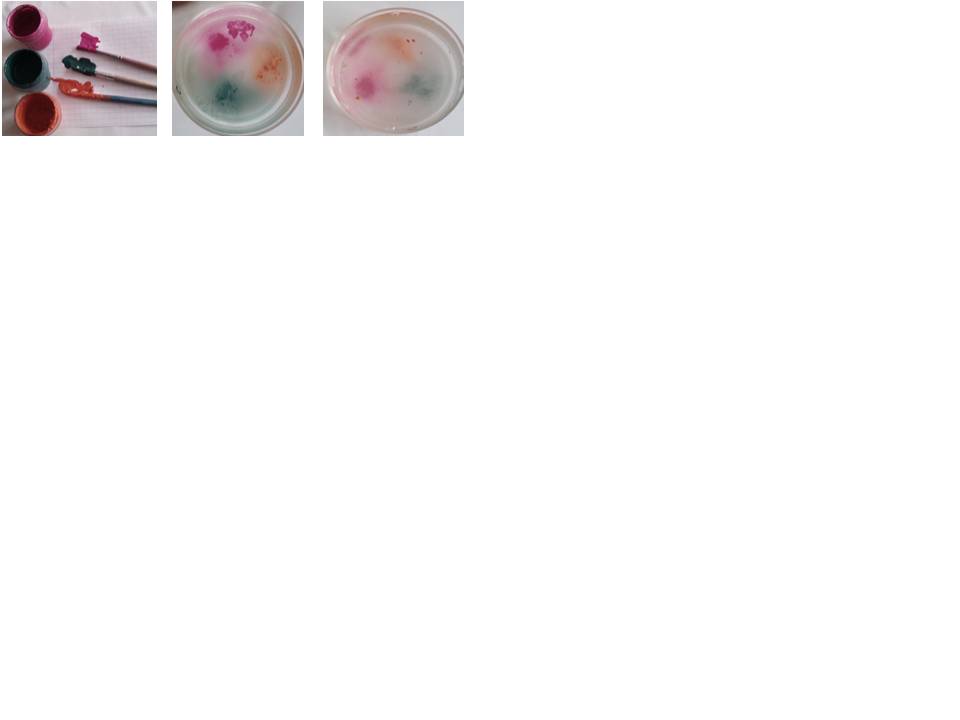 Рис. 8 Эксперимент с водой и гуашью.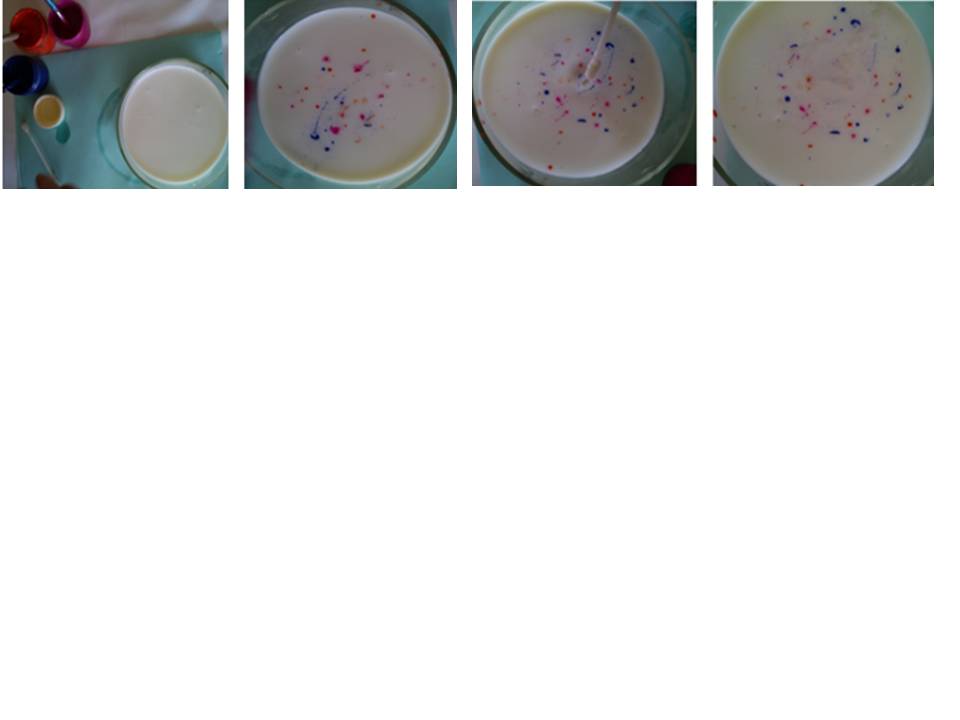 Рис. 9 Эксперимент с молоком и гуашью.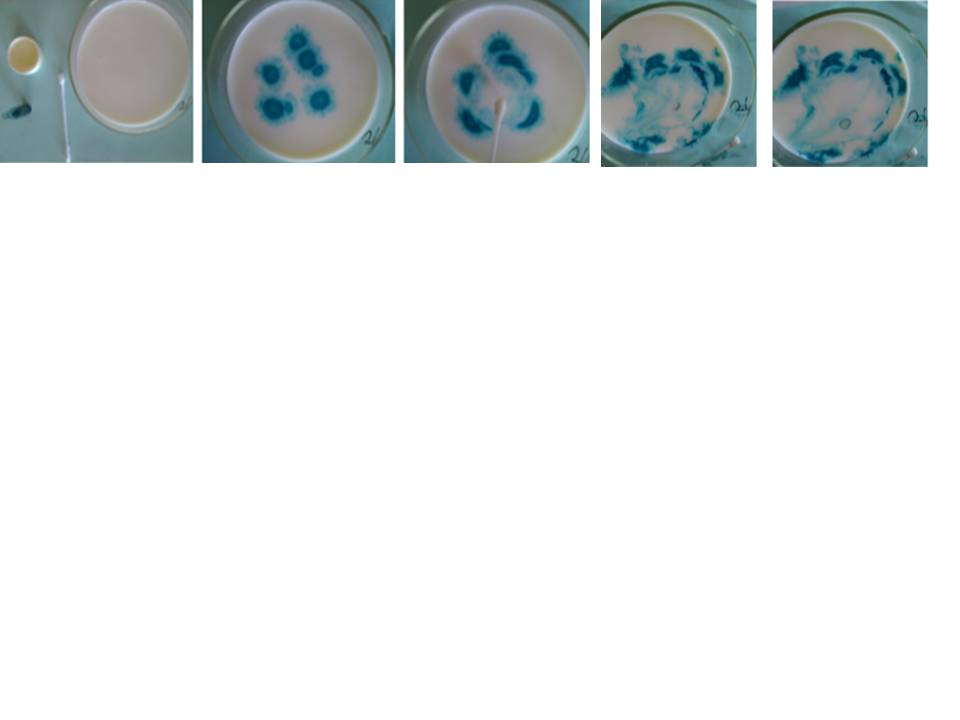 Рис. 10 Эксперимент с молоком и «зеленкой».Наиболее наглядно влияние жидкого мыла на силу поверхностного натяжения исследуемой жидкости мы наблюдали в случае для воды и перца, а также для молока и «зеленки».Получение мыльной пленки в плоских и объемных рамкахРезультатом действия сил поверхностного натяжения является стремление жидкости сократить площадь своей поверхности. Для наблюдения данного явления мы провели ряд экспериментов, в которых наблюдали поведение мыльной пленки на плоских рамках и в объемных фигурах. В качестве индикатора сил поверхностного натяжения мы использовали нить, натянутую на проволочную рамку.Опуская в мыльный раствор объемную проволочную рамку, мы заметили, что благодаря силам поверхностного натяжения мыльная пленка способна создать удивительные геометрические фигуры.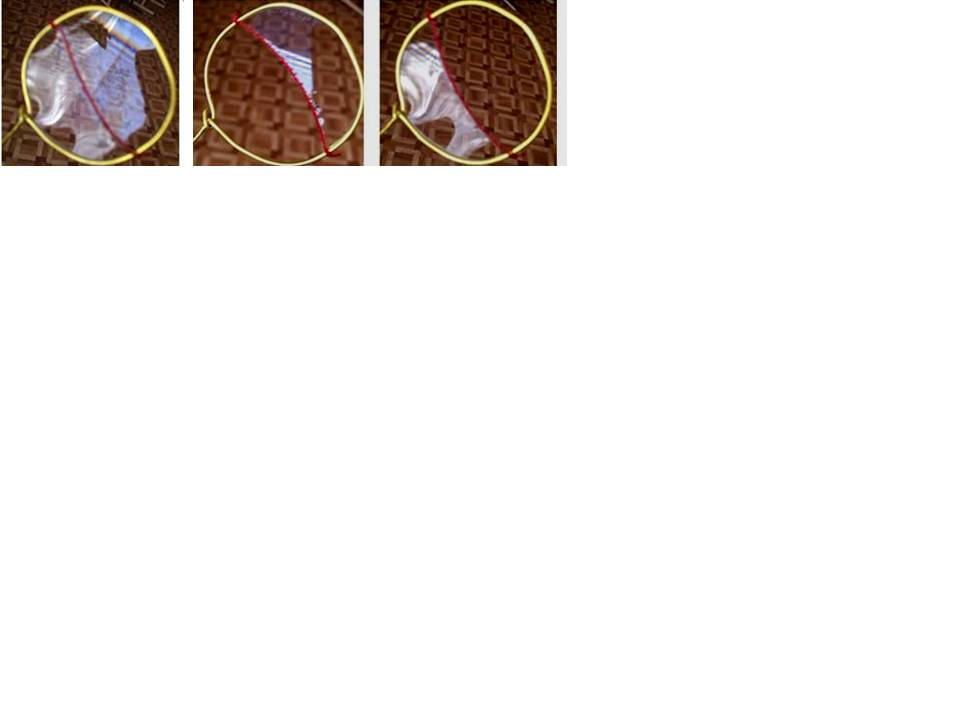 Рис. 11 Получение мыльной пленки на проволочной поверхности с индикатором натяжения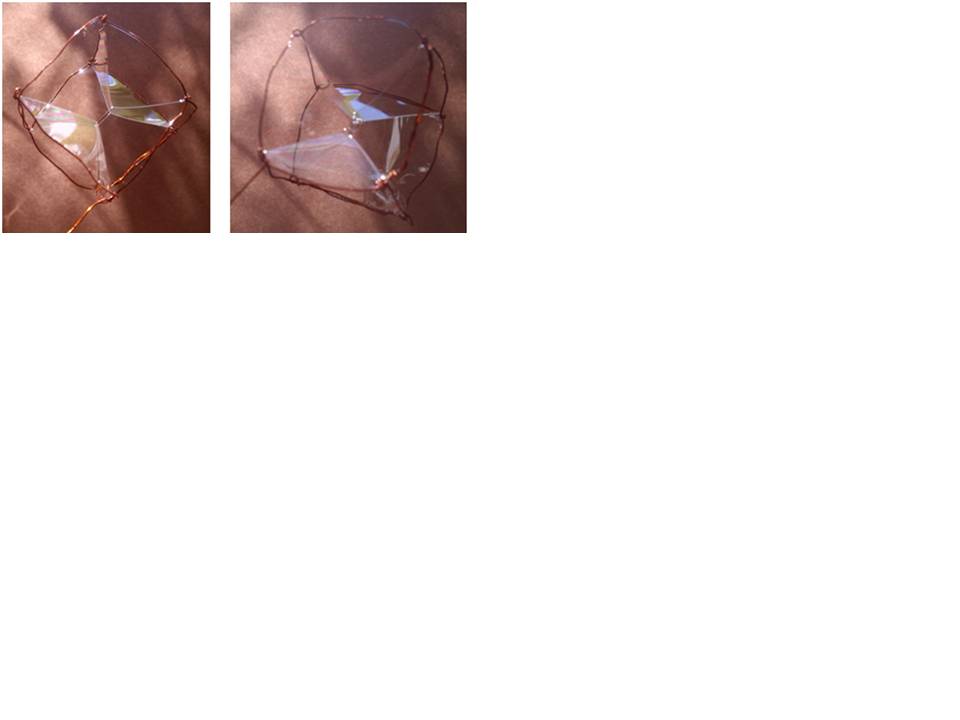 Рис. 12 Получение мыльной пленки на объемных рамках.Измерение силы поверхностного натяжения воды и установление её зависимости от различных факторов Сила поверхностного натяжения является физической, а значит измеряемой величиной. Следующим этапом нашего исследования являлось попытаться оценить силу поверхностного натяжения воды и установить её зависимость от различных факторов: температуры, наличия моющих средств в воде: жидкости для мытья посуды, жидкого мыла, шампуни.Вывод: С увеличением температуры жидкости, сила поверхностного натяжения жидкости уменьшается. Моющие средства, добавляемые в воду, уменьшают её силу поверхностного натяжения. В наших экспериментах сила поверхностного натяжения воды была наименьшей при добавлении жидкого мыла.Таблица1. Зависимость силы поверхностного натяжения от температуры жидкостиТаблица 2.Изменение силы поверхностного натяжения воды при добавлении моющих средствЗаключительная часть. Выводы по проделанной работекапли воды приобретают сферическую форму, т.е. жидкость, стремится сократить площадь своей поверхности;предположительно, натяжение мыльных пленок на объемных рамках подчиняется законам геометрии;поверхностное натяжение жидкостей зависит от температуры: с повышением температуры сила поверхностного натяжения уменьшается;поверхностное натяжение зависит от вида жидкости – при добавлении в воду моющих средств поверхностное натяжение значительно уменьшается, т.е. моющие средства способствуют увеличению свойств воды как растворителя грязи;разные моющие свойства по разному влияют на поверхностное натяжение воды.В дальнейшем нам интересно будет проследить геометрические закономерности расположения мыльных пленок в различных объемных рамках, а также определить факторы, от которых зависит смачиваемость и несмачиваемость различных поверхностей.Список использованных источников.Поклонский, Н.А. Энциклопедия для школьников и студентов том 2 / Н.А. Поклонский. Минск «Беларуская Энцыклапедыя імя Петруся Броўкі», 2010Перышкин, А.В. Физика. Учебник для общеобразовательных учебных заведений 7 класс. – М.,  ОАО «Московские учебники», 2012Клёнов,  А.С. Я познаю мир  / А.С. Клёнов. М., 1999 г.Кабардин, О.Ф. Справочные материалы / О.Ф. Кабардин. Москва «Просвещение», 1985Википедия/ Свободная энциклопедия [Электронный ресурс]№ п/пмасса сахара, который уравновешивал  силу поверхностного натяжения воды,гмасса сахара, который уравновешивал  силу поверхностного натяжения воды,гмасса сахара, который уравновешивал  силу поверхностного натяжения воды,гмасса сахара, который уравновешивал  силу поверхностного натяжения воды,г№ п/пчистой воды при температуречистой воды при температурес жидкостью для мытья посуды при температурес жидкостью для мытья посуды при температуре№ п/п20˚С40˚С20˚С40˚С12,772,201,421,6022,422,221,541,3432,721,201,541,4142,422,421,541,6052,302,701,641,6062,122,421,241,1572,302,561,621,3082,272,581,551,2292,271,941,441,22102,292,321,251,34<m>2,3882,2561,4781,378№ п/пмасса сахара, который уравновешивал силу поверхностного натяжения жидкостей при комнатной температуре,гмасса сахара, который уравновешивал силу поверхностного натяжения жидкостей при комнатной температуре,гмасса сахара, который уравновешивал силу поверхностного натяжения жидкостей при комнатной температуре,гмасса сахара, который уравновешивал силу поверхностного натяжения жидкостей при комнатной температуре,г№ п/пчистой водыводы с жидкостью для мытья посудыводы с добавлением  жидкого мылаводы с добавлением шампуни12,771,421,321,3422,421,541,291,2732,721,541,391,4242,421,541,11,2252,301,641,41,4962,121,241,351,472,301,621,621,582,271,551,221,4792,271,441,41,37102,291,251,251,37<m>2,3881,4781,3341,385